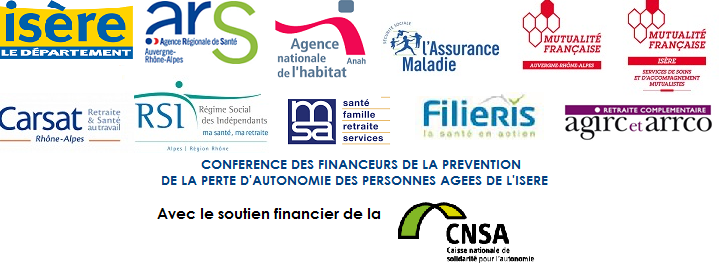 APPEL A PROJET 2020Actions collectives d’accompagnement des proches aidantsDossier de candidatureSommaire1. Informations pratiques………………………………………………………………………………………………………..22. Dossier de candidature ………………………………………………………...…………………………………………….3Fiche de présentation du porteur…………………………………………………….………………………………….3Fiche projet.……………………………………………………………………………………...…..............................4Budget prévisionnel……………………………………………………………………………………………………….5Attestation sur l’honneur.…………………………………………………………………………………………………61. Informations pratiquesLe porteur de projet adressera sa candidature au plus tard le 16 février 2020 uniquement par courrier à l’adresse suivante :Maison départementale de l’autonomieService coordination évaluationA l’attention de Marine Torregrosa15 avenue doyen Louis Weil38 000 GrenobleLa candidature doit impérativement et uniquement comporter les documents suivants :  Le dossier de candidature à remplir de façon informatique (non manuscrite)  Le relevé d’identité bancaire  Pour les associations, l’extrait du journal officiel  Pour les entreprises, le K bisEn cas de demande de financement au titre de plusieurs actions, une fiche projet et le budget prévisionnel doit être remplie pour chacune des actions présentées. En revanche, la fiche de présentation et l’attestation sur l’honneur valent pour l’ensemble des demandes.Tout dossier incomplet ne sera pas examiné sur le fond. L’appel à projet est disponible sur le site Isère.fr, à l’encart appels à projets ainsi que sur la page Conférence des financeurs.Le Département transmettra par le biais du site, encart appels à projets tous les compléments d’information et notamment les réponses aux questions des candidats.Pour toutes questions complémentaires, vous pouvez contacter par courriel : Marine Torregrosa (marine.torregrosa@isere.fr)5. Dossier de candidatureDescription de la structure1. Identification de la structure Nom :Statut juridique :Adresse du siège social :Code postal et commune :Courriel et téléphone :N° SIRET/SIREN :2. Caractéristiques de la structurePrincipales activités réalisées :Effectifs (en nombre d’ETP) : Salariés :Pour le personnel d’intervention :Pour le personnel d’encadrement :Bénévoles :Adhérents :Pour les SAAD, activité annuelle en nombre d’heures :Relations avec d’autres associations, affiliation à un réseau/union/fédération :3. Identification du responsable légal de la structureNom et prénom :Fonction :Courriel et téléphone :4. Identification de la personne en charge du projet Nom et prénom :Fonction :Courriel et téléphone :Fiche projetBudget prévisionnelAttestation sur l’honneurJe soussigné (e) (Nom et Prénom) représentant légal de (Identification de la structure)- Certifie être en règle au regard de l’ensemble des déclarations sociales et fiscales ainsi que des cotisations et paiements correspondants.- Certifie exactes et sincères les informations du présent dossier, notamment la mention de l’ensemble des demandes de subvention introduites auprès d’autres financeurs publics.- Demande une participation financière de (montant) euros.- M’engager à réaliser le projet dans les conditions définies dans la convention notamment à respecter les obligations ci-dessous :1 – Transmettre au service instructeur les décisions et certificats de versement relatifs aux aides publiques sollicitées aux cours des trois dernières années.2 – Certifie que le montant cumulé des aides publiques attribuées sur les 3 dernières années dont l’exercice en cours :  Est inférieur ou égal à 500 000 € Est supérieur à 500 000 €3 – Respecter les dates d’éligibilité des dépenses prévues dans la convention portant attribution de la participation financière de la Conférence des financeurs du département de l’Isère.4 – Respecter les règles d’éligibilité des dépenses.5 – Informer le service instructeur de l’avancement de l’opération ou de l’abandon du projet et ne pas modifier le contenu du projet ou le plan de financement initial sauf accord du service.6 – Donner suite à toute demande du service instructeur aux fins d’obtenir les pièces ou informations relatives au conventionnement ou à la liquidation de l’aide. 7 – Remettre au service instructeur les bilans intermédiaires et les bilans qualitatifs, quantitatifs et financiers finalisés selon les modèles transmis et aux dates prévues par la convention. A l’appui de ces bilans, le porteur communiquera en pièces jointes les décisions des cofinanceurs publics qui n’auraient pas été produites antérieurement ainsi que la liste des factures et pièces comptables et valeur probante équivalente justifiant des dépenses déclarées aux bilans correspondants.8 – Déclarer des dépenses effectivement encourues, c'est-à-dire correspondant à des paiements exécutés et justifiés par des pièces de dépense acquittées (facture avec mention portée par le fournisseur, feuilles de salaire…) ou des pièces de valeur probante équivalente.9 – Me soumettre à tout contrôle technique, administratif et financier, sur pièces et/ou sur place, y compris au sein de sa comptabilité, effectué par le service instructeur ou par toute autorité commissionnée par l’autorité de gestion ou par les corps d’inspections et de contrôle nationaux ou communautaires. A cet effet, le porteur s’engage à présenter aux agents de contrôle tous documents et pièces établissant la réalité, la régularité et l’éligibilité des dépenses encourues.10 – Conserver les pièces justificatives jusqu’à la date limite à laquelle sont susceptibles d’intervenir les contrôles, soit 3 ans après la date de fin de la convention.11 – Procéder au reversement, partiel ou total des sommes versées, exigé par l’autorité de gestion en cas de non-respect des obligations ci-dessus et notamment, de refus des contrôles, de la non- exécution totale ou partielle de l’opération, de la modification du plan de financement sans autorisation préalable ou de l’utilisation des fonds non conforme à l’objet.Cachet de l’organisme ou raison sociale :Fait pour valoir ce que de droitA :Date :Nom et signature du responsable légal de l’organisme :Les fausses déclarations sont sanctionnées par les articles 441-1 et suivants du code pénal.Nom de la structure porteuse du projetIntitulé de l’actionDiagnostic/contexteBesoins identifiésPréciser si l’action est nouvelle ou nonBesoins identifiésPréciser si l’action est nouvelle ou nonObjectifs de l’actionPublic visé par l’action Méthode de repérage  des aidants(Ex. : conférence d’information, questionnaire…)En cas d’action existante, précisez si le renouvellement du public est prévu (ouverture à de nouveaux bénéficiaires ; si oui, lesquels)Moyens de communication prévusNombre de bénéficiaires touchés/potentielsMéthode de repérage  des aidants(Ex. : conférence d’information, questionnaire…)En cas d’action existante, précisez si le renouvellement du public est prévu (ouverture à de nouveaux bénéficiaires ; si oui, lesquels)Moyens de communication prévusNombre de bénéficiaires touchés/potentielsDescription détaillée de l’actionForme de l’action (Ex. : atelier, conférence…)	Description détaillée de l’actionPériodicité de l’action(Ex. : 1 fois par mois, tous les lundis matins…)Calendrier prévisionnel détaillé(Ex. : du 15 septembre au 1er décembre)Lieu de réalisation Préciser la/les commune/s concernée/sPériodicité de l’action(Ex. : 1 fois par mois, tous les lundis matins…)Calendrier prévisionnel détaillé(Ex. : du 15 septembre au 1er décembre)Lieu de réalisation Préciser la/les commune/s concernée/sPartenaires associés à l’actionPartenaires acteurs (Ex. : intervenants, prestataire)Partenaires ressources(Ex. : CCAS, Conseil départemental, communautés communes, centres sociaux culturels…)Partenaires informés (Ex. : partenaires locaux)Partenaires acteurs (Ex. : intervenants, prestataire)Partenaires ressources(Ex. : CCAS, Conseil départemental, communautés communes, centres sociaux culturels…)Partenaires informés (Ex. : partenaires locaux)Moyens humains mobilisés- Joindre impérativement le ou les CV correspondants et la copie des diplômes et qualificationsProfil des professionnels(Ex. : psychologue, éducateur activité physique, bénévoles qualifiés…)Missions des professionnels Nombre d’heures totalCoûtProfil des professionnels(Ex. : psychologue, éducateur activité physique, bénévoles qualifiés…)Missions des professionnels Nombre d’heures totalCoûtMoyens matériels mobilisésIntitulé et coût : Location de salle : Moyens de communication : Frais de déplacement : Matériels divers (convivialité, numérique, sportif…)…Intitulé et coût : Location de salle : Moyens de communication : Frais de déplacement : Matériels divers (convivialité, numérique, sportif…)…Financement de l’action - Joindre un devis le cas échéantCoût total de l’action (moyens humains + matériels)Co-financeurs éventuels et montants des co-financementsParticipation ou gratuité pour l’usagerCoût total de l’action (moyens humains + matériels)Co-financeurs éventuels et montants des co-financementsParticipation ou gratuité pour l’usagerMontant de la subvention demandée à la Conférence des financeurs- Merci d’arrondir les montants aux chiffres rondsCHARGESMONTANT (€)PRODUITSMONTANT (€)60. Achat070. Vente de produits finis, prestations de services, marchandises0Achats d’études et de prestations de servicesPrestation de servicesAchats non stockés de matières et de fournituresVente de marchandisesFournitures non stockables (eau, énergie)Produits des activités annexesFournitures d’entretien et de petit équipementAutres fournitures61. Services extérieurs074. Subventions d’exploitation0Sous-traitante généraleConférence des financeursLocationsEntretien et réparationRégion (s)AssuranceDocumentationDiversEtat (précisez les ministères sollicités)62. Autres services extérieurs0Rémunérations intermédiaires et honorairesCommune (s)Publicité, publication0Déplacements, missions0Fondation de FranceFrais postaux et de télécommunicationsOrganismes sociauxServices bancaires, autresMSA63. Impôts et taxes0Impôts et taxes sur rémunérationFonds européensAutres impôts et taxesCNASEA (emplois aidés)64. Charges de personnel0Rémunération des personnelsCharges sociales75. Autres produits de gestion courante0Autres charges de personnelDont cotisations65. Autres charges de gestion courante076. Produits financiers66. Charges financières077. Produits exceptionnels067. Charges exceptionnelles078. Reprises sur amortissements et provisions068. Dotation aux amortissements (provisions pour renouvellement)079. Transfert de charges0TOTAL DES CHARGES PREVISIONNELLES0TOTAL DES PRODUITS PREVISIONNELS086. Emplois des contributions volontaires en nature87. Contributions volontaires en nature0Secours en natureBénévolatMise à disposition gratuite de biens et prestations Prestations en naturePersonnel bénévoleDons en natureTOTAL DES CHARGES0TOTAL DES PRODUITS0